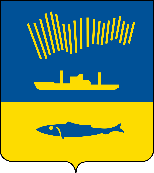 АДМИНИСТРАЦИЯ ГОРОДА МУРМАНСКАП О С Т А Н О В Л Е Н И Е 22.02.2019                                                                                                        № 675В соответствии с Федеральным законом от 12.01.1996 № 8-ФЗ «О погребении и похоронном деле», постановлением Правительства Российской Федерации от 24.01.2019 № 32 «Об утверждении коэффициента индексации выплат, пособий и компенсаций в 2019 году», Законами Мурманской области от 29.12.2004 № 581-01-ЗМО «О возмещении стоимости услуг и выплате социального пособия на погребение», от 25.12.2018 № 2334-01-ЗМО «Об областном бюджете на 2019 год и на плановый период 2020 и 2021 годов»  п о с т а н о в л я ю: 1. Установить:1.1. Стоимость услуг, предоставляемых специализированной службой по вопросам похоронного дела согласно гарантированному перечню услуг по погребению на территории муниципального образования город Мурманск, возмещаемых за счет средств Пенсионного фонда Российской Федерации, федерального бюджета, Фонда социального страхования Российской Федерации, согласно приложению № 1 к настоящему постановлению.1.2. Стоимость услуг, предоставляемых специализированной службой по вопросам похоронного дела согласно гарантированному перечню услуг по погребению (в случае отсутствия лица, взявшего на себя обязанность осуществить погребение умершего) на территории муниципального образования город Мурманск, возмещаемых за счет средств Пенсионного фонда Российской Федерации, федерального бюджета, Фонда социального страхования Российской Федерации, согласно приложению № 2 к настоящему постановлению.1.3. Стоимость услуг, предоставляемых специализированной службой по вопросам похоронного дела согласно гарантированному перечню услуг по погребению на территории муниципального образования город Мурманск, возмещаемых за счет средств бюджета Мурманской области, согласно приложению № 3 к настоящему постановлению.1.4. Стоимость услуг, предоставляемых специализированной службой по вопросам похоронного дела согласно гарантированному перечню услуг по погребению (в случае отсутствия лица, взявшего на себя обязанность осуществить погребение умершего) на территории муниципального образования город Мурманск, возмещаемых за счет средств бюджета Мурманской области, согласно приложению № 4 к настоящему постановлению.2. Отменить постановления администрации города Мурманска:- от 17.02.2017 № 400 «Об утверждении стоимости услуг, предоставляемых специализированной службой по вопросам похоронного дела согласно гарантированному перечню услуг по погребению на территории муниципального образования город Мурманск», за исключением пункта 2;- от 13.02.2018 № 364 «О внесении изменений в постановление администрации города Мурманска от 17.02.2017 № 400 «Об утверждении стоимости услуг, предоставляемых специализированной службой по вопросам похоронного дела согласно гарантированному перечню услуг по погребению на территории муниципального образования город Мурманск». 3. Отделу информационно-технического обеспечения и защиты информации администрации города Мурманска (Кузьмин А.Н.) разместить настоящее постановление с приложениями на официальном сайте администрации города Мурманска в сети Интернет.4. Редакции газеты «Вечерний Мурманск» (Хабаров В.А.) опубликовать настоящее постановление с приложениями.5. Настоящее постановление вступает в силу со дня официального опубликования и распространяется на правоотношения, возникшие с 01.02.2019, за исключением пунктов 1.3, 1.4.Пункты 1.3, 1.4 настоящего постановления распространяются на правоотношения, возникшие с 01.01.2019.6. Контроль за выполнением настоящего постановления возложить на заместителя главы администрации города Мурманска Доцник В.А.Глава администрациигорода Мурманска                                                                               А.И. Сысоев